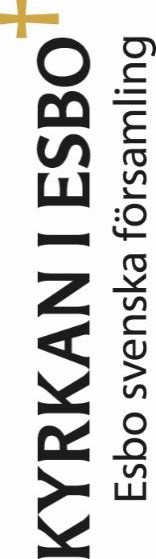 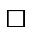 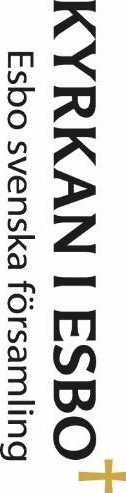 Måltider och hälsaHar konfirmanden specialdieter eller födoämnesallergier?NejJa, se omstående sidaMåltider och hälsaHar konfirmanden andra allergier, t.ex. pollen- eller medicinallergier?NejJa, se omstående sidaMåltider och hälsaFinns det något annat i konfirmandens hälsotillstånd, som kan påverka deltagandet i lägret och som ledarna bör veta, t.ex. diabetes, epilepsi, depression m.m.?NejJa, se omstående sidaMåltider och hälsaHar konfirmanden ordinerats medicin som hen använder under lägertiden?NejJa, se omstående sidaInlärningHurudan är konfirmandens simkunnighet?DåligMedelgodGodInlärningFår konfirmanden ro eller paddla med ändamålsenlig utrustning?NejJaJaInlärningHar konfirmanden utmaningar i fråga om inlärningen?NejJa, se omstående sidaJa, se omstående sidaInlärningAnnat viktigt som ledarna bör vetaNejJa, se omstående sidaJa, se omstående sidaHälsotillståndVi vill diskutera med ledarna och vill att ledarna tar kontakt med oss före lägret.Vi vill diskutera med ledarna och vill att ledarna tar kontakt med oss före lägret.Vi vill diskutera med ledarna och vill att ledarna tar kontakt med oss före lägret.Vi vill diskutera med ledarna och vill att ledarna tar kontakt med oss före lägret.Vi vill diskutera med ledarna och vill att ledarna tar kontakt med oss före lägret.HälsotillståndVi har bekantat oss med säkerhetsdokumentet och förbinder oss att följa reglerna.Vi har bekantat oss med säkerhetsdokumentet och förbinder oss att följa reglerna.Vi har bekantat oss med säkerhetsdokumentet och förbinder oss att följa reglerna.Vi har bekantat oss med säkerhetsdokumentet och förbinder oss att följa reglerna.Vi har bekantat oss med säkerhetsdokumentet och förbinder oss att följa reglerna.HälsotillståndVi har gett sådana uppgifter om konfirmandens hälsotillstånd som ledarna behöver för att konfirmandverksamheten ska vara trygg och fungera väl.Vi har gett sådana uppgifter om konfirmandens hälsotillstånd som ledarna behöver för att konfirmandverksamheten ska vara trygg och fungera väl.Vi har gett sådana uppgifter om konfirmandens hälsotillstånd som ledarna behöver för att konfirmandverksamheten ska vara trygg och fungera väl.Vi har gett sådana uppgifter om konfirmandens hälsotillstånd som ledarna behöver för att konfirmandverksamheten ska vara trygg och fungera väl.Vi har gett sådana uppgifter om konfirmandens hälsotillstånd som ledarna behöver för att konfirmandverksamheten ska vara trygg och fungera väl.HälsotillståndDatering och underskrifterDatering och underskrifterDatering och underskrifterDatering och underskrifterDatering och underskrifterDatering och underskrifterHälsotillstånd2020HälsotillståndKonfirmandKonfirmandVårdnadshavareHälsotillståndHälsaAndra allergier:HälsaHälsaHälsaHälsaAllergisymtom och vård:HälsaHälsaHälsaHälsaNärmare uppgifter om konfirmandens hälsaHälsaHälsaHälsaHälsaMediciner:HälsaHälsaHälsaInlärningUtmaningar i inlärningen:InlärningInlärningInlärningInlärningAnnan information: Annan information angående lägertiden (inkvartering, hygien, annat):Annan informationAnnan informationAnnan informationAnnan informationAnnan information